URL Screenshot for 360schooltripshttp://blog.goway.com/globetrotting/2016/07/amazing-scenery-beaches-krabi-thailand/ 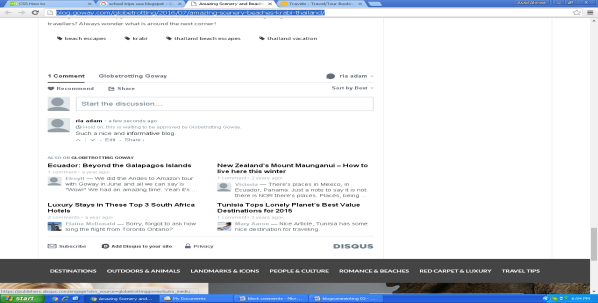 https://blog.paniniamerica.net/2016/10/30/panini-america-offers-halloween-edition-of-where-is-it-weekend-with-treats/ 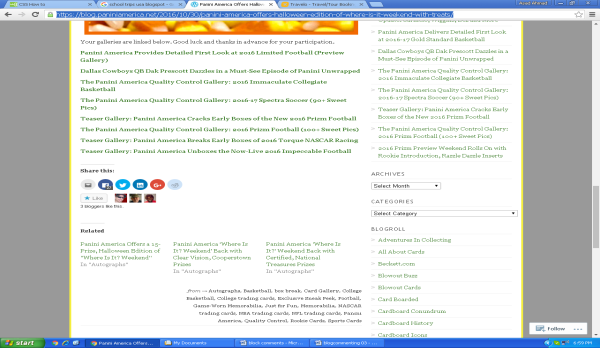 http://writeblogread.blogspot.com/2012/11/school-trip-to-sitges-jordi-b-1r-batx-a.html 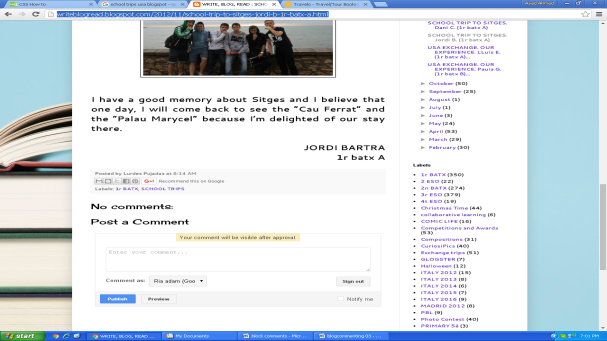 http://blog.vitalchek.com/birth-certificates/school-enrollment/summer-travel-planning-for-college-students/#comment-13396 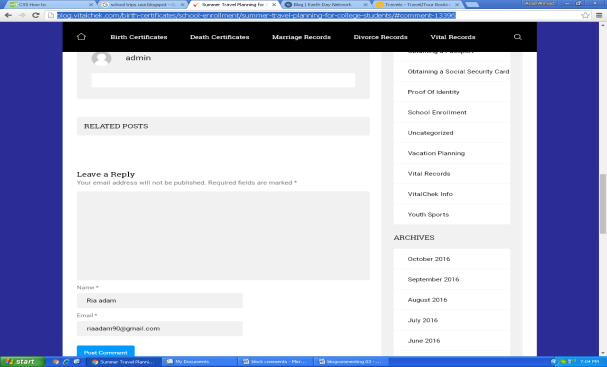 https://www.fcc.gov/news-events/blog/2014/06/06/closing-wi-fi-gap-americas-schools-and-libraries 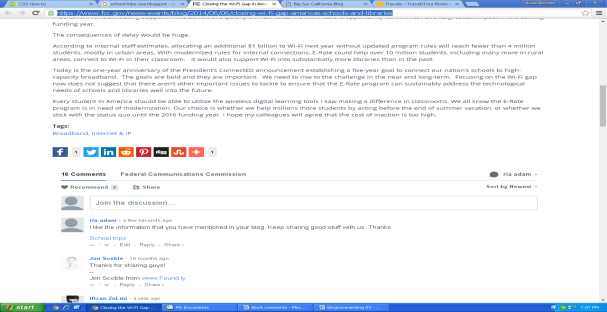 http://www.thebigsurblog.com/ 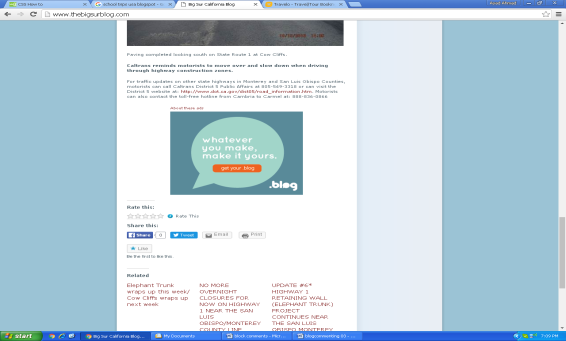 http://www.caremin.com/blog/2016/11/never-too-late-for-first-steps/#comment-9130 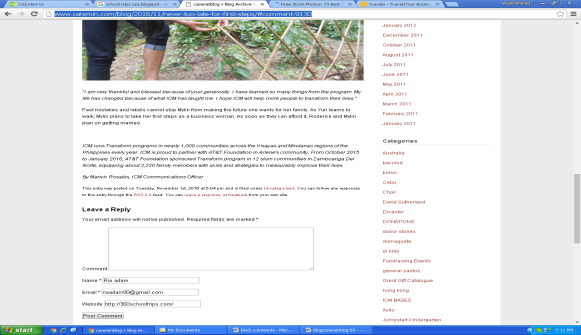 https://designschool.canva.com/blog/free-stock-photos/ 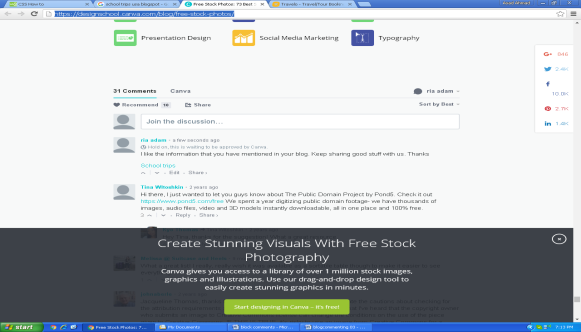 http://blog.freepeople.com/2016/11/kids-alright-meet-larsen/#comment-4002644 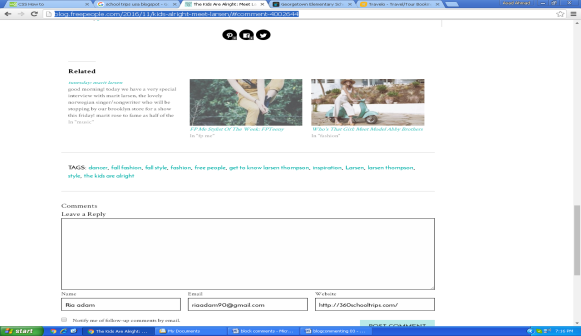 https://georgetown.edublogs.org/2016/10/30/week-8-october-into-november/comment-page-1/#comment-1542 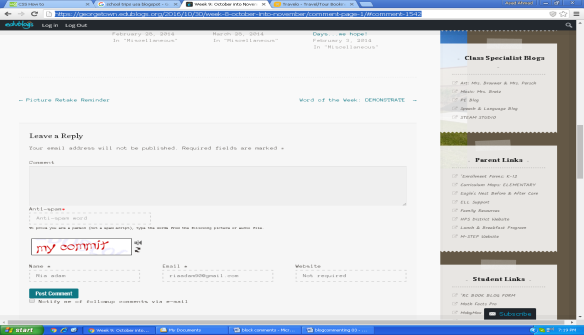 http://blog.homeaway.com/home/how-to-give-your-home-the-charm-of-a-rustic-cabin#comments-57f7a140c534a5052aa50adf= 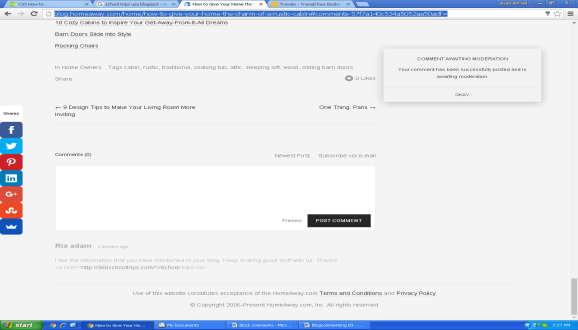 https://education.blogs.archives.gov/2016/06/24/due-process-japanese-relocation/ 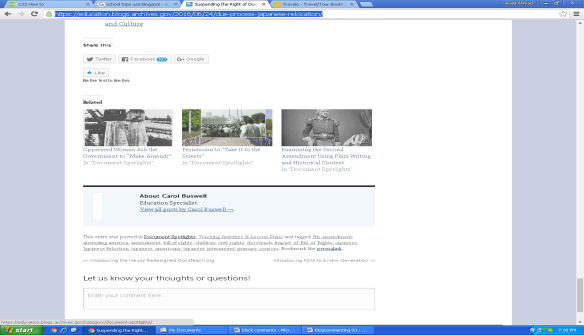 http://tobifairley.com/blog/2016/tobi-tv-5-ideas-for-using-black-and-white-in-your-home/comment-page-1/#comment-223194 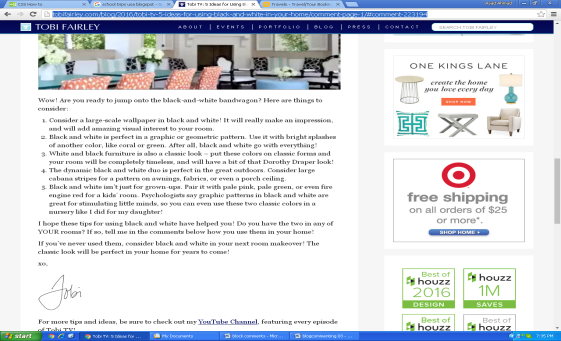 http://www.statravel.com/blog/2014/06/15/5-tips-to-working-abroad-in-australia/#comment-21452 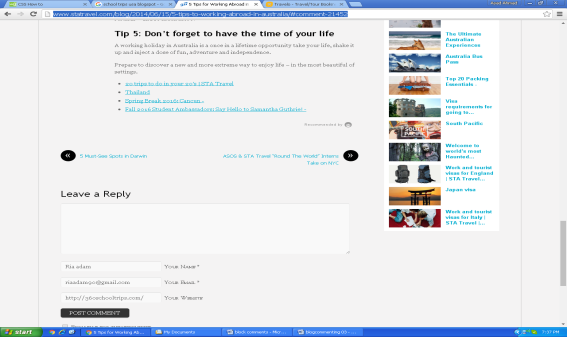 http://www.disneytouristblog.com/101-best-disneyland-tips/comment-page-9/#comment-1669846 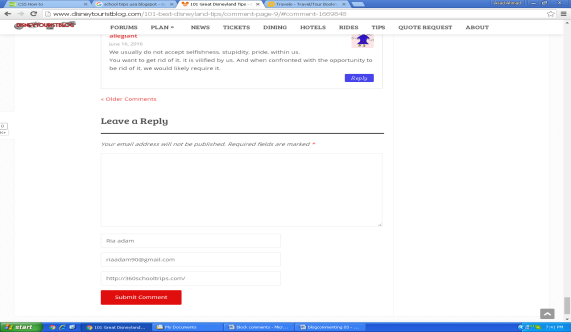 